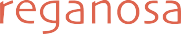 EL REY VISITA EL ESTAND DE REGANOSA EN EL MAYOR CONGRESO MUNDIAL DEL GASBARCELONA, 17 de septiembre de 2018.-El Rey de España ha presidido hoy la ceremonia de inauguración de Gastech 2018, el mayor congreso mundial dedicado al gas natural y al gas natural licuado. Tras su intervención ante los líderes mundiales de esta industria, Felipe VI ha visitado el estand de Reganosa en la Fira de Barcelona, donde ha charlado con el presidente del grupo energético, José María Paz Go- day, y con su director general, Emilio Bruquetas. La compañía de matriz gallega forma parte del consorcio de seis empresas españolas que patrocinan esta edición de Gastech.En el acto inaugural, Reganosa ha estado representada por Paz Goday, quien ha destacado las potencialidades del GNL. “Queremos proporcionar nuevas ideas y soluciones a la indus- tria gasística. El gas natural verá cada vez más aumentada su demanda. Será una energía a largo plazo en nuestras vidas y necesitamos que la sociedad también crea en ello”, ha argu- mentado.El amplio programa de conferencias que aborda los desafíos y oportunidades del sector cuenta también con una nutrida representación de la compañía. De hecho, Bruquetas ya participó ayer en el arranque del programa Gastech VIP, interviniendo en el panel “The Euro- pean energy dialogue: energy security & CO2 strategies”.Esta tarde, Agustín Silva, director de la terminal de Delimara LNG (Malta), operada por Rega- nosa, expondrá el modelo de esta instalación. Y mañana Rodrigo Díaz, director de Desarrollo del grupo energético, participará ante el plenario en una sesión sobre la financiación de los proyectos energéticos. Adicionalmente, Laurent Moriceau ejercerá de moderador en una sesión estratégica y Jesús Losada presentará al público GANESO, software de simulación y optimización de redes de gas desarrollado por Reganosa. Ya el miércoles, Andrea Míguez presentará junto a representantes de GTT y Ghenova el buque de suministro de GNL diseña- do para Reganosa.Reganosa cuenta con un estand (H120) en el recinto expositivo para presentar a los visitan- tes su experiencia y servicios en el sector del GNL, donde los profesionales están siendo atendidos por una delegación de la compañía.REGANOSA | DEPARTAMENTO DE COMUNICACIÓN | COMUNICACION@REGANOSA.COM | 981 575 244